Name: _____________________________             Date: __________________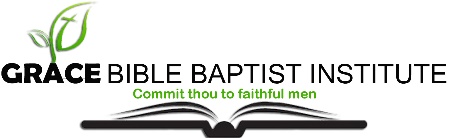 BIBLE DOCTRINEQuiz 2, CHRITOLOGY – The Nature of Jesus Christ (Lesson 2) Write out memory verse: 1 Timothy 3:16 (2 points) ____________________________________________________________________________________________________________________________________________________________________________________________________________________________________________________________________________________What are 4 main things that portray Jesus’ humanity? List 2 of them. (2 Point) _____________________His had a human genealogy _____________________His Human Limitations. What kind of human developments did Christ experience? (3 Points) __________________________________________________________________________________________________________________________________________List 6 human limitations of Christ. (6 Points) ______________________________________________________________________________________________________________________________Why did Christ experience human limitations? (2 Point) _____________________________________________________________________In what 4 areas was Christ in Full submission to the Father? (4 Points) ____________________________________________________________________________________Why was God the Father Greater than God the Son? (2 points) _____________________________________________________________________What are the 7 titles given to Jesus in the N/T that are also found in the O/T (7 points) ___________________________________________________________________________________________________________________________________________________What did Jesus mean when He said to Philip “…he that hath seen me hath seen the Father; and how sayest thou then, Shew us the Father??” (2 Points) _______________________________________________________________________________________________________________________________________________________________________________________________________________True and False (5 points) Jesus is 50% man and 50% God. T/FJesus had no race. T/FJesus is the Father. T/FJesus is the true God and eternal life. T/FJesus emptied Himself of His deity. T/F Bonus Question: (3 Points) Why was the knowledge of Jesus limited regarding His second coming… and Jesus now sitting at the right hand of God, does He know the hour of His coming?______________________________________________________________________________________________________________________________________________________